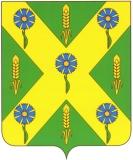 РОССИЙСКАЯ   ФЕДЕРАЦИЯ                                                            ОРЛОВСКАЯ   ОБЛАСТЬ                                 Новосильский районный Совет                              народных депутатов303500Орловская обл.г. Новосиль ул.К.Маркса 16                                                                                т.2-19-59                                                 Р Е Ш Е Н И Е                 18 февраля 2016 года                                          №  373 -  РС  О решении «О внесении изменений   в решение Новосильского районного   Совета народных депутатов от 25.12.2015г. № 719 «О районном бюджете на 2016 год»     На основании Положения о бюджетном процессе в Новосильском районе Новосильский районный Совет народных депутатов  РЕШИЛ:      1. Принять  решение  «О внесении изменений в решение Новосильского районного совета народных депутатов от 25.12.2015г. № 719 «О районном бюджете на 2016 год»     2. Направить принятое решение главе Новосильского района для подписания и опубликования.     3. Контроль за исполнением принятого решения возложить на комиссию по бюджету, налогам и экономической реформе.  Председатель районного Совета народных депутатов                                          Н.В. Тарасов                                                         РОССИЙСКАЯ   ФЕДЕРАЦИЯ                                                                                       ОРЛОВСКАЯ   ОБЛАСТЬ                                    Новосильский районный Совет                              народных депутатов303500Орловская обл.г. Новосиль ул.К.Маркса 16                                                                               т.2-19-59                                             Р Е Ш Е Н И Е  № 720 О внесении изменений в решение Новосильского районного Советанародных депутатов от 25.12.2015г.№ 719 «О районном бюджете на 2016 год»          Принято районным Советом народных депутатов                    18 февраля 2016года1.Внести в решение  районного Совета народных депутатов от 25 декабря 2015 года  № 719 «О районном бюджете на 2016год » следующие изменения:       - подпункт 1 пункта 1 статьи 1 изложить в следующей редакции:«прогнозируемый общий объем доходов районного бюджета в сумме 122837,06451 тыс. рублей»; -  подпункт 2 пункта 1статьи 1  изложить в следующей редакции: «общий объем расходов районного бюджета в сумме 122633,96451 тыс. рублей»;-  подпункт 3 пункта 1 статьи 1  изложить в следующей редакции: «верхний предел муниципального долга Новосильского района на 1 января 2017 года в сумме 13577,1рублей»;-  подпункт 4 пункта 1 статьи 1 изложить в следующей редакции: «профицит районного  бюджета в сумме 203,1тыс.рублей».2. Приложения № 7, 9, 11, 13, 15 к решению изложить в новой редакции (прилагаются).Председатель районного                                        Глава Новосильского района Совета народных депутатов                                      _________________Н.В.Тарасов                          ___________А.И.Шалимов                                                                                                                        «___»___________2016 года                                   «___»___________2016 годаРОССИЙСКАЯ ФЕДЕРАЦИЯОРЛОВСКАЯ ОБЛАСТЬНОВОСИЛЬСКИЙ РАЙОННЫЙ СОВЕТ НАРОДНЫХ ДЕПУТАТОВ303500 Орловская обл., г.Новосиль, ул.К.Маркса, 16             _                         т.2-19-59____________										П Р О Е К ТРЕШЕНИЕ   №О внесении изменений в решение Новосильского районного совета народных депутатов от 25.12.2015г. № 719 «О районном бюджете на 2016 год»На основании Бюджетного кодекса Российской Федерации, решения Новосильского районного Совета народных депутатов от 05.09.2014 года №672 «Об утверждении Положения о бюджетном процессе в Новосильском районе» Новосильский районный Совет народных депутатов  РЕШИЛ:1.Внести в решение  районного Совета народных депутатов от 25 декабря 2015 года  № 719 «О районном бюджете на 2016год » следующие изменения:1) Подпункт 1 пункта 1 статьи 1 изложить в следующей редакции:«прогнозируемый общий объем доходов районного бюджета в сумме 122837,06451 тыс. рублей»; 2) Подпункт 2 пункта 1статьи 1 « общий объем расходов районного бюджета в сумме 122633,96451 тыс. рублей»;3) Подпункт 3 пункта 1 статьи 1 «верхний предел муниципального долга Новосильского района на 1 января 2017 года в сумме 13577,1рублей»;4) Подпункт 4 пункта 1 статьи 1 «профицит районного  бюджета в сумме 203,1тыс.рублей».2. Приложения № 7, 9, 11, 13, 15 к решению изложить в новой редакции (прилагаются).3. Опубликовать данное решение и разместить на официальном сайте администрации района.Председатель районного                                                                                                                                                   	Совета народных  депутатов          			                   Н.В.Тарасов 